Муниципальное казённое дошкольное образовательное учреждение –детский сад № 1 г. ТатарскаОТЧЁТпо самообразованию «Развитие математических способностей у детей дошкольного возраста через игровую деятельность» в старшей «а» группеВоспитатель: Карнаухова Юлия Ивановна2022«Без игры нет, и не может быть полноценного умственного развития. Игра – это огромное светлое окно, через которое в духовный мир ребенка вливается живительный поток представлений, понятий. Игра – это искра, зажигающая огонёк пытливости и любознательности» В. А. Сухомлинский.В настоящее время проблема формирования и развития математических способностей – одно из распространенных, на сегодня, методических проблем дошкольной педагогии. В последние десятилетия возникли тенденции: система образовательной работы с дошкольниками стали во многом использовать школьные формы и методы обучения. Концепция и по дошкольному образованию, ориентиры и требования к обновлению содержания дошкольного образования. Как обеспечить развитие математических способностей, отвечающих современным требованиям? И необходимым условием качественного обновления общества является умножение его интеллектуального потенциала.Изучив литературу, определила цель и задачи своей работы.Цель:прививать детям интерес к знаниям по математике с помощью интересных заданий и игр, сделать увлекательным для ребенка усвоения начал математики, способствовать развитию у детей внимания, сообразительности, способности логически мыслить, рассуждать, делать выводы.Задачи:1. Повышение своего теоретического уровня, профессионального мастерства и компетентности.2. Обогащать развивающую среду в группе дидактическими и настольно-печатными играми3. Развить у ребенка интерес к математике в дошкольном возрасте.4. Развивать творческие способности: любознательность, наблюдательность и чувственные ощущения детей в процессе продуктивной деятельности5. Развивать способности классифицировать, обобщать математический материал (цифры, геометрические фигуры и приобщать к образовательному процессу в игровой и занимательной форме.Практика показала, что дошкольники проявляют повышенный интерес к занятиям по математике только в том случае, когда заинтересованы и поражены чем-то неизвестным. В этом случае информация выглядит в их глазах интересной, почти волшебной.Перед собой, в первую очередь, ставила задачу- сделать занятие по ФЭМП занимательным и необыкновенным.Как развивать у детей дошкольного возраста интерес к математике, какие методы обучения использовать?В процессе ФЭМП у дошкольников я использую разнообразные методы обучения: практические, наглядные, словесные, игровые. При выборе метода учитывается ряд факторов: программные задачи, решаемые на данном этапе, возрастные и индивидуальные особенности детей, наличие необходимых дидактических средств и т. д.Наиболее широко используются дидактические игры. В игре ребёнок приобретает новые знания, умения, навыки. Игры, способствующие развитию восприятия, внимания, памяти, мышления, развитию творческих способностей, направлены на умственное развитие дошкольников в целом. Мною была создана картотека игр по математике, которая использовалась как на занятиях, так и во всех режимных моментах. Родители активно принимали участие по созданию игр по ФЭМП.Игры по ФЭМП:1. «Форма и цвет»• «Сложи предмет из геометрических фигур» (как по образцу, так и без него)• «Почини одежду зайчику» (геометрическими фигурами)• «Подбери ключик к замочку»• «Не ошибись» - закрепление цвета (квадраты раскрась, синим цветом, круги – красным)• «Найди предмет такого же цвета» (Я показываю то красный, то жёлтый, то зелёный круг)• «Найди свою пару» (варежку)2. Проведение игр – путешествий, сюжетных игр с математическим содержанием :• Игра «Не промочи ноги» - можно наступать только на те кочки, где нарисованы геометрические фигуры (треугольник или квадрат) и т. д.3. Проведение игр – соревнований.• «Чья команда быстрее найдёт предметы?» (разной формы)«Цветочная полянка»«Бабочки и цветы»4. Количество и счёт5. Сюжетно – ролевые игры с использованием дидактического материала по ФЭМП :• «Магазин игрушек» (много, один, поровну)• «Прогулка в лес» (сколько елочек – столько и зайчиков»6. Настольно – печатные игры:• «Лото»• «Парные картинки»• «Домино»• «Цветная мозаика»• «Пазлы»7. Дидактические игры:• «Кто больше найдёт отличий?» и т. д.В качестве наглядного материала на занятиях использую сюжетные картинки, иллюстрации и плакаты, собственного изготовления. Наглядный материал должен соответствовать определенным требованиям: предметы должны быть известны детям; дидактический материал должен быть разнообразным; наглядным материал должен быть динамичным и в достаточном количестве; отвечать гигиеническим, педагогическим и эстетическим требованиям.Логические игры математического содержания воспитывают у детей познавательный интерес, способность к творческому поиску, желание и умение учиться. Необычная игровая ситуация с элементами для каждой занимательной задачи, всегда вызывает интерес у детей.Занимательные задачи способствуют развитию у ребёнка умения быстро воспринимать познавательные задачи и находить для них верные решения Мною были использованы следующие средства:*совместная деятельность воспитателя с детьми*самостоятельная деятельность детей*предметно - развивающая средаПрименяла такие методы как:*практические*словесные*наглядны*игровые.Пополнила интерактивную папка на тему «Веселая математика», в которую включила для индивидуальной работы с детьми дидактические игры, как с геометрическими фигурами, так и с цифрами, физкультминутки, стихотворения о геометрических фигурах и т. д.В интерактивную папку вошли следующие игры:«Игры с мозайкой»«Математическое пластмассовое лото»«Посчитайка»«Картотеку стихотворений о геометрических фигурах»«Картотеку физкультминуток с математическим содержанием»«Арифметику на магнитах»«Лото»«Парные картинки»«Домино»«Цветная мозаика»«Пазлы».На протяжении учебного года дети посредством дидактических игр и упражнений совершенствовали умения выполнять действия с предметами, отличающимися по форме, цвету и величине, как на специально организованных видах деятельности, мероприятиях, так и в повседневной, свободной деятельности, индивидуальной работе.В конце года была проведена квест – игра «Путешествие к Мистеру Математику, где дети прекрасно справились со всеми заданиями, а главное остались довольны своей работой.Была подготовлена папка консультаций для родителей о развитии математических способностей у дошкольников с использование дидактических игр. Знакомлю с занимательными и развивающими играми. Провожу консультации, индивидуальные беседы, родительские собрания. Привлекаю родителей к пополнению уголка «Занимательная математика»Выводы: Изучение выбранной темы помогло мне в организации по ФЭМП. Я старалась внести новшества в данные занятия, стала использовать нетрадиционные формы организации занятий. Этим я смогла заинтересовать детей, у детей появился интерес к занятиям по математике. Сложные темы по ФЭМП стали усваиваться детьми намного легче.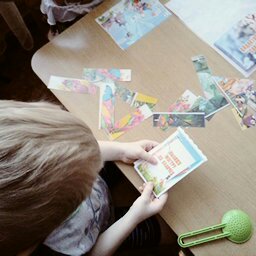 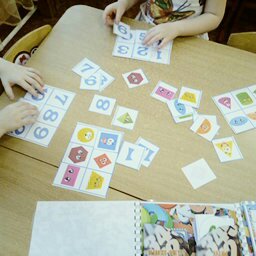 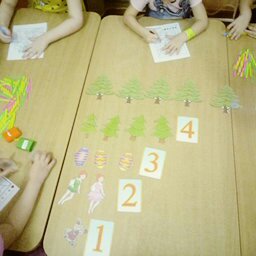 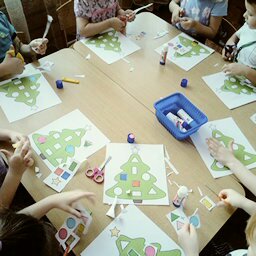 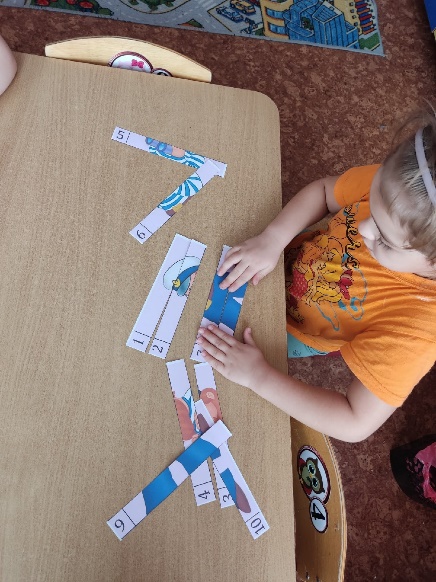 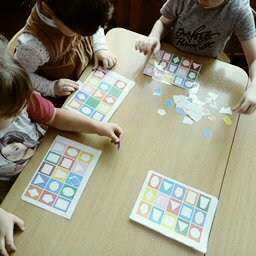 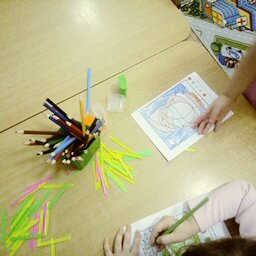 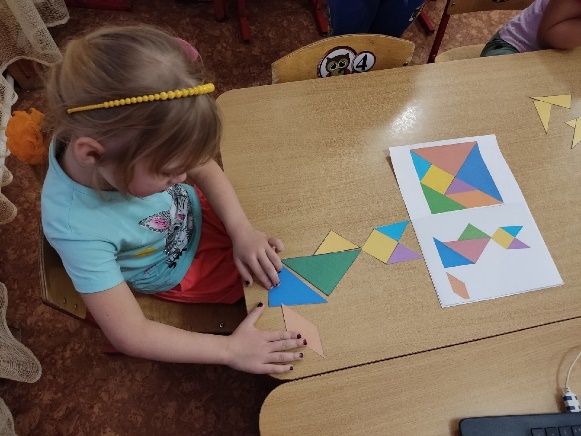 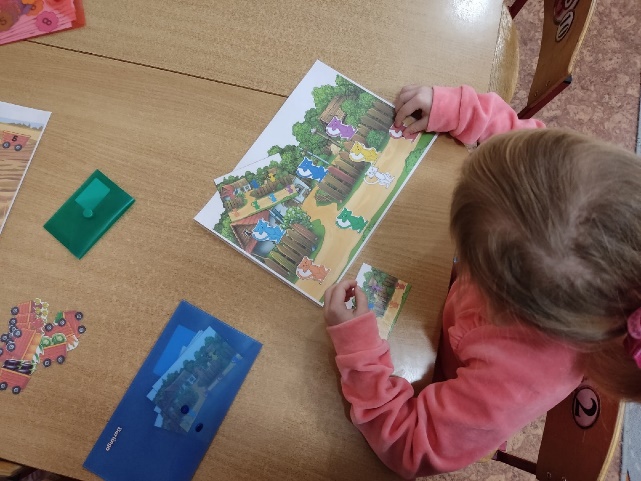 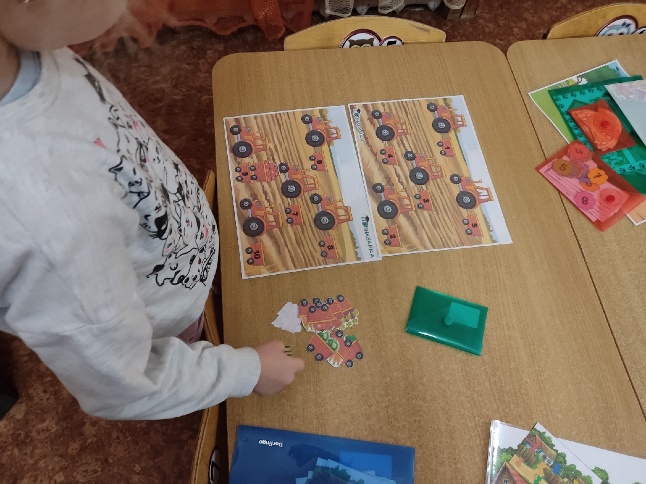 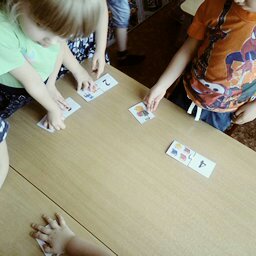 